MWONGOZO WA KUSAHIHISHA LUGHA KARATASI 102/2 a) Wanawakiwa/mateso ya wanawakiwa.						(alama 1)b) Ni mtoto aliyefiwa na mzazi mmoja au wote.					(alama 1)c) i) Baadhi ya vifo hutokana na laana.   ii) Mwendazake ameondolewa na ulozi.					     2x1=2d) i) Wanatelekezwa na walioachiwa jukumu la kuwatunza hivyo kuishia kuwa watoto  	wanaozurura mitaani.  ii) Hawapelekwi shuleni iii) Fanyishwa kazi ngumu vi) Wanadaiwa na kupelekwa ng’ambo kuwa watapata kazi za kifahari lakini wanaishia        	kuwa watumwa wa kimapenzi											4x1=4e) i) Haki ya elimu ya msingi   ii) Kulelewa hadi kufikia utu uzima kabla ya kupewa majukumu mazito	                                                                              za kwanza	                       2x2=4                                                                      f) i) Inaudhi/inakasirisha   ii) Kazi/wadhifa									2x1=2Adhabu  Sarufi	-   ½ x 6 s=3Hijai     - ½ x 6 h=3a. i)  Runinga ina manufaa yake          ii) Ni nyenzo mwafaka ya kufundishia        iii)	Vipindi vinayopeperushwa huwa na mafunzo kwa kila mtu                                                                                    iv)  Huleta vipindi ambayo  huwafahamisha watu mambo ambayo yanaendelea katika               mazingira yaoIkitumika pamoja na michezo ya video husaidia katika ukuzaji na ustawishaji wa stadi ya kujifundisha/kujielimishaMichoro ya video huwafanya watu kujenga umakini pamoja na kuwafanya watu kuwa makini wanapofanya kaziNi chemchemi bora ya kutumbuiza na kuchangamshaUburudishaji huu huwa ni liwazo kutokana na shinikizo na migogoro Hupatikana kwa urahisi majumbani mwetuHutumika kama nyenzo ya kuendeleza utamaduni, kaida na amali za jami                                                                                                                       zozote 7x1=7b. i)      Baadhi ya vipindi hujumuisha ujumbe usio na maadiliVijana mengi wamekopa na kuyaiga wanayoyaona katika runingaMatumizi yasiyodhibitiwa huweza kuwa kikwazo cha mawasiliano bora miongoni mwa familiaAghalabu hueneza maadili yasiyofaaBaadhi ya matangazo huhimiza matumizi ya dawa za kulevyaNi chanzo cha matumizi ya nguvu za mabavu miongoni mwa wanafunzi  a - 07									zozote 5 x 1 =5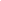 M            b– 05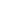 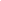              ut – 03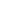                      15Adhabu Sarufi  - ½ x 6 s =3Hujai-    ½ x 6 h=3Ziada – maneno 10 ondoa alama 1 na kila maneno 5 ya ziada ondoa ½ 3.Tuli Sogezi 										2 x 1=2[r][ch]										2 x1=2Ni sentensi iliyo na nomino  (kiima) na kitenzi au kitenzi kikuu kimoja/sentensi inayobeba wazo moja tu.  k.m. Mama anapika chakulaMaelezo 1Mfano 1Tu	–	 li	–	m	 -	pik	 –	i	 –	a 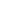 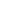 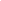 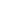 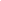 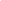 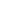                                                                                                                                       ½ x6=3e)  anachotaka –Ts (kitenzi kisaidizi)kusoma  –      T (kitenzi kikuu)      ki - t (kishirikishi kipungufu)	3x1=3f)   Kadiria jibuNi viunganishi kama: au, ama, wala n.k                                                                                                                                                                                             (alama 2) g) i) U –ZI     ii) U  -  U                                                                                                                                      2x1=2h)    Watu    waliofika jana ni wale waliotoka mbali                                                                                                                                                                                    (alama 2)i)  Ndovu – shamirisho kipoziii) Bunduki – shamirisho ala											     2x1=2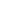 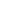 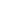 S		KN+ KT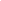 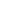 KN		O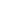 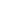 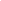 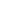 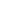 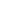 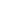 KT + E + E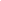 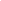 T		Kilipikwa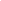 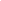 E		jana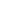 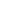 E		jioni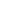 											¼ x12=3Mngesoma kwa bidii, mngepita sana						2x1=2Kadiria jibu      Maneno kama: naomba, tafadhali n.k. yatumike				(alama 2)Mtoto ambaye alianguka jana/ana maumivu mengi                                       tegemezi  /   hurui) Hutumika pale msomaji anapohitaji kutua au kupumua      ii) Kutenganisha maneno katika orodha      iii) Katika tarakwimu zaidi ya elfu moja     iv) Katika kuandika anwani 									za kwanza 2x1=2Kadiria jibu k.m.                                                                                                    i)Nairobi ni mji mkuu wa Kenya.ii)  Wanafunzi walienda ziara Nairobi					2x1=2Kuku – ndege wa jamii ya kanga lakini mkubwa na anayefugwa      Gugu – majani yasiyohitajika katika shamba    ( Kadiria sentensi)	  							2x1=2	         i) Onyesha mtu anayefanya kitendo      ii) Rejelea nafsi						2x1=2Mama alitaka kujua wageni wake wangefika saa ngapi?		2x1=2Safari/kusafiri/msafiri/msafara				1x1=1AdhabuSARUFIAdhibu kila kosa la kisarufi litokeapo kwa mara ya kwanza hadi nusu ya alama mtahiniwa alizopata katika kila kisehemuKila kosa ni nusu alama HIJAIOndoa nusu alama kwa kila kosa la hijai litokeapo kwa mara ya kwanza hadi makosa 3										½ x6=34. a) Hotelini/mkahawanib) i) Lugha si sanifu    ii) Kuchanganya ndimi    iii) Utohozi   iv) Sentensi fupi   v) Lugha ya heshima  vi) Lugha ya biasharaLugha ya ucheshiMatumizi ya jazandaMsamiati maalum k.m. meu n.k.za kwanza 4x2=8Adhabu 1/2x4s=21/2x4h=2